Publicado en  el 20/10/2015 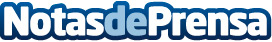 Škoda participa con tres Fabia R5 oficiales en el Rally de EspañaDatos de contacto:Nota de prensa publicada en: https://www.notasdeprensa.es/koda-participa-con-tres-fabia-r5-oficiales-en Categorias: Automovilismo Industria Automotriz http://www.notasdeprensa.es